ПОЯСНЮВАЛЬНА ЗАПИСКА№ ПЗН-62190 від 14.02.2024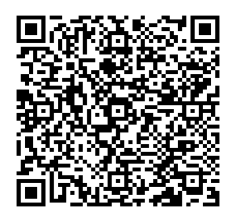 до проєкту рішення Київської міської ради:Про передачу приватному акціонерному товариству «СПЕЦАВТОБАЗА» земельної ділянки в оренду для експлуатації та обслуговування цілісного майнового комплексу на вул. Плодовій, 1 у Святошинському районі міста КиєваЮридична особа:Відомості про земельну ділянку (кадастровий № 8000000000:75:384:0005).3. Обґрунтування прийняття рішення.На замовлення зацікавленої особи та враховуючи рішення Київської міської ради
від 10.09.2015 № 958/1822 «Про інвентаризацію земель міста Києва» землевпорядною організацією розроблено технічну документацію із землеустрою щодо інвентаризації земель, яка згідно зі статтею 186¹ Земельного кодексу України (в редакції до 27.05.2021) погоджена з відповідними органами, зокрема:Відповідно до статей 9, 123 Земельного кодексу України та Порядку набуття прав на землю із земель комунальної власності у місті Києві, затвердженого рішенням Київської міської ради від 20.04.2017 № 241/2463, враховуючи, що земельна ділянка зареєстрована в Державному земельному кадастрі (витяг з Державного земельного кадастру про земельну ділянку від 12.02.2024 № НВ-0000341482024), Департаментом земельних ресурсів виконавчого органу Київської міської ради (Київської міської державної адміністрації) розроблено відповідний проєкт рішення Київської міської ради.4. Мета прийняття рішення.Метою прийняття рішення є забезпечення реалізації встановленого Земельним кодексом України права особи на оформлення права користування земельною ділянкою.5. Особливі характеристики ділянки.Стан нормативно-правової бази у даній сфері правового регулювання.Загальні засади та порядок передачі земельних ділянок у користування зацікавленим особам визначено Земельним кодексом України та Порядком набуття прав на землю із земель комунальної власності у місті Києві, затвердженим рішенням Київської міської ради від 20.04.2017 № 241/2463.Проєкт рішення не містить інформацію з обмеженим доступом у розумінні статті 6 Закону України «Про доступ до публічної інформації».Проєкт рішення не стосується прав і соціальної захищеності осіб з інвалідністю та не матиме впливу на життєдіяльність цієї категорії.Фінансово-економічне обґрунтування.Реалізація рішення не потребує додаткових витрат міського бюджету.Відповідно до Податкового кодексу України, Закону України «Про оренду землі» та рішення Київської міської ради від 14 грудня.2023 № 7531/7572 «Про бюджет міста Києва на 2024 рік» орієнтовний розмір річної орендної плати складатиме: _318 717_грн 01 коп                        ( 3%).    Прогноз соціально-економічних та інших наслідків прийняття рішення.Наслідками прийняття розробленого проєкту рішення стане реалізація зацікавленою особою своїх прав щодо користування земельною ділянкою.Доповідач: директор Департаменту земельних ресурсів Валентина ПЕЛИХ. Назва	ПРИВАТНЕ АКЦІОНЕРНЕ ТОВАРИСТВО «СПЕЦАВТОБАЗА» Перелік засновників (учасників) юридичної особиЗгідно з переліком акціонерів Кінцевий бенефіціарний   власник (контролер)Бренич Роман МихайловичУкраїна, м. Київ, вул. БоткінаБренич Тетяна СергіївнаУкраїна, Київська обл., Бучанський р-н, м. Буча,                    вул. Антонія МихайловськогоБренич Роман РомановичУкраїна, м. Київ, вул. БоткінаСуліма Віталій ПетровичУкраїна, м. Київ, вул. Микитенка ІванаСуліма Лариса ПетрівнаУкраїна, м. Київ, вул. Микитенка ІванаРеєстраційний номер:від 05.02.2024 № 546741434 Місце розташування (адреса)м. Київ, р-н Святошинський, вул. Плодова, 1  Площа1,6232 га Вид та термін користуванняправо в процесі оформлення (оренда на 10 років) Категорія земельземлі промисловості, транспорту, електронних комунікацій, енергетики, оборони та іншого призначення Цільове призначення12.04 для розміщення та експлуатації будівель і споруд автомобільного транспорту та дорожнього господарства (для експлуатації та обслуговування цілісного майнового комплексу) Нормативна грошова оцінка 
 (за попереднім розрахунком*)10 623 900 грн 48 коп. *Наведені розрахунки нормативної грошової оцінки не є остаточними і будуть уточнені   відповідно до вимог чинного законодавства при оформленні права на земельну ділянку. *Наведені розрахунки нормативної грошової оцінки не є остаточними і будуть уточнені   відповідно до вимог чинного законодавства при оформленні права на земельну ділянку.структурний підрозділ Київської міської державної адміністрації у сфері містобудування та архітектури:від 20.12.2019 № 12703/0/09/19-19територіальний орган центрального органу виконавчої влади, що реалізує державну політику у сфері земельних відносин(екстериторіальне погодження):від 23.06.2020 № 8622/82-20 Наявність будівель і споруд    на ділянці:Земельна ділянка забудована цілісним майновим комплексом (реєстраційний номер об’єкта нерухомого майна: 1040958180000) загальною площею 7604,4 кв.м на вул. Плодовій, будинок 1, який складається з:-	адміністративно-офісне приміщення, А площею   1079,5 кв.м;-	модуль-участок ТО-2, Б площею 372,6 кв.м;-	склад-гараж, В площею 261,9 кв.м;-	склад-гараж, Г площею 249,4 кв.м;-	торгівельно-офісна будівля, Д площею 602,4 кв.м;-	офісно-виробничі приміщення, Ж площею                 4029,3 кв.м;-	виробничо-складська будівля, З площею                       1009,3 кв.м.Зазначений об’єкт нерухомого майна належить на праві приватної власності ПрАТ «СПЕЦАВТОБАЗА» на підставі дублікату договору купівлі-продажу                     від 25.11.2003 № 1-8468, про що зроблено запис в Державному реєстрі речових прав на нерухоме майно: 29.09.2016, номер відомостей про речове право: 16650201 (інформаційна довідка з Державного реєстру речових прав на нерухоме майно від 21.02.2024 № 366728249).Також, в межах земельної ділянки розміщені тимчасові металеві конструкції, встановлені господарським способом та КТП № 6487, що перебувають на балансі ПрАТ «СПЕЦАВТОБАЗА» (заява-клопотання                              від 26.12.2017 № К-34711). Наявність ДПТ:Детальний план території відсутній. Функціональне призначення   згідно з Генпланом:Відповідно до Генерального плану міста Києва та проекту його приміської зони на період до 2020 року, затвердженого рішенням Київської міської ради                  від 28.03.2002 № 370/1804, земельна ділянка за функціональним призначенням належить до території комунально-складські (існуючі) (витяг з містобудівного кадастру, наданий Департаментом містобудування та архітектури виконавчого органу Київської міської ради (Київської міської державної адміністрації), від 15.03.2018 № 1945/0/12-53/12-03-18).  Правовий режим:Земельна ділянка належить до земель комунальної власності територіальної громади міста Києва. Розташування в зеленій зоні:Земельна ділянка не входить до зеленої зони. Інші особливості:Проєктом рішення запропоновано з урахуванням існуючої судової практики (постанови Верховного Cуду                              від 18.06.2020 у справі № 925/449/19, від 27.01.2021 у справі № 630/269/16, від 10.02.2021 у справі                                 № 200/8930/18) зобов’язати землекористувача сплатити безпідставно збережені кошти за користування земельною ділянкою без правовстановлюючих документів на підставі статті 1212 Цивільного кодексу України згідно з розрахунком Департаменту земельних ресурсів виконавчого органу Київської міської ради (Київської міської державної адміністрації).Зазначаємо, що Департамент земельних ресурсів не може перебирати на себе повноваження Київської міської ради та приймати рішення про передачу або відмову в передачі в оренду земельної ділянки, оскільки відповідно до  пункту 34 частини першої статті 26 Закону України «Про місцеве самоврядування в Україні» та статей 9, 122 Земельного кодексу України такі питання вирішуються виключно на пленарних засіданнях сільської, селищної, міської ради.Зазначене підтверджується, зокрема, рішеннями Верховного Суду від 28.04.2021 у справі № 826/8857/16, від 17.04.2018 у справі № 826/8107/16, від 16.09.2021 у справі № 826/8847/16. Зважаючи на вказане, цей проєкт рішення направляється для подальшого розгляду Київською міською радою відповідно до її Регламенту.Директор Департаменту земельних ресурсівВалентина ПЕЛИХ